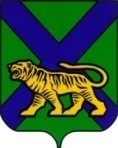 Территориальная ИЗБИРАТЕЛЬНАЯ КОМИССИЯ
Партизанского районаРЕШЕНИЕ В соответствии с частью 3 и пунктом 1 части 4 статьи 61 Избирательного кодекса Приморского края  территориальная избирательная комиссия  Партизанского районаРЕШИЛА:1. Установить, что по заявкам кандидатов, их доверенных лиц помещения, пригодные для проведения агитационных публичных мероприятий в форме собраний и находящиеся в государственной или муниципальной собственности, безвозмездно предоставляются собственником, владельцем помещения, зарегистрированным кандидатам, их доверенным лицам  для встреч с избирателями на время продолжительностью не менее одного и не более двух часов.2. Разместить настоящее решение на сайте администрации Партизанского муниципального района в разделе «Территориальная избирательная комиссия Партизанского района» и довести до сведения кандидатов иным способом.Председатель комиссии					Ж.А.ЗапорощенкоСекретарь комиссии				                    Т.И. Мамонова24.07.2015      с. Владимиро-Александровское        № 438 а/116 Об установлении времени, на которое предоставляются помещения кандидатам, их доверенным лицам для встреч с избирателями при проведении   избирательной кампании по выборам в органы местного самоуправления Партизанского муниципального района, назначенных на 13 сентября 2015 года Об установлении времени, на которое предоставляются помещения кандидатам, их доверенным лицам для встреч с избирателями при проведении   избирательной кампании по выборам в органы местного самоуправления Партизанского муниципального района, назначенных на 13 сентября 2015 года Об установлении времени, на которое предоставляются помещения кандидатам, их доверенным лицам для встреч с избирателями при проведении   избирательной кампании по выборам в органы местного самоуправления Партизанского муниципального района, назначенных на 13 сентября 2015 года